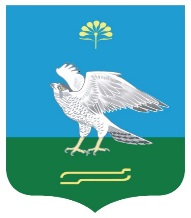 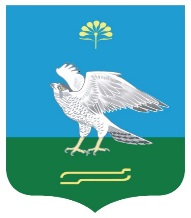 О внесении изменений  в решение Совета сельского поселенияБогдановский сельсовет муниципального районаМиякинский район Республики Башкортостан от 29 ноября  2017 года№105 «Об установлении земельного налога на территории сельского поселения Богдановский сельсовет»        В соответствии с п.5 ст.391 части 2 Налогового Кодекса Российской Федерации и на основании протеста прокуратуры Миякинского района Республики Башкортостан на решение Совета сельского поселения Богдановский сельсовет муниципального района Миякинский район Республики Башкортостан от 29.11.2017 года №105, Совет сельского поселения Богдановский сельсовет решил:1.Внести в решение Совета сельского поселения Богдановский сельсовет муниципального района Миякинский район Республики Башкортостан  от 29 ноября  2017 года  № 105 «Об установлении земельного налога на территории сельского поселения Богдановский сельсовет» следующие изменения: 1.     Подпункт 2.2 пункта 2 исключить.2.     Пункт 3 Решения изложить в следующей редакции: 3.1. «Налоговая база уменьшается на величину кадастровой стоимости 600 квадратных метров площади земельного участка, находящегося в собственности, постоянном (бессрочном) пользовании или пожизненном наследуемом владении налогоплательщиков, относящихся к одной из следующих категорий:                              1)Героев Советского Союза, Героев Российской Федерации, полных кавалеров ордена Славы;2)инвалидов I и II групп инвалидности;3)инвалидов с детства;4) ветеранов и инвалидов Великой Отечественной войны, а также ветеранов и инвалидов боевых действий;5) физических лиц, имеющих право на получение социальной поддержки в соответствии с Законом Российской Федерации "О социальной защите граждан, подвергшихся воздействию радиации вследствие катастрофы на Чернобыльской АЭС" (в редакции Закона Российской Федерации от 18 июня 1992 года N 3061-1), в соответствии с Федеральным законом от 26 ноября 1998 года N 175-ФЗ "О социальной защите граждан Российской Федерации, подвергшихся воздействию радиации вследствие аварии в 1957 году на производственном объединении "Маяк" и сбросов радиоактивных отходов в реку Теча" и в соответствии с Федеральным законом от 10 января 2002 года N 2-ФЗ "О социальных гарантиях гражданам, подвергшимся радиационному воздействию вследствие ядерных испытаний на Семипалатинском полигоне";
6) физических лиц, принимавших в составе подразделений особого риска непосредственное участие в испытаниях ядерного и термоядерного оружия, ликвидации аварий ядерных установок на средствах вооружения и военных объектах;
7) физических лиц, получивших или перенесших лучевую болезнь или ставших инвалидами в результате испытаний, учений и иных работ, связанных с любыми видами ядерных установок, включая ядерное оружие и космическую технику;8) пенсионеров, получающих пенсии, назначаемые в порядке, установленном пенсионным законодательством, а также лиц, достигших возраста 60 и 55 лет (соответственно мужчины и женщины), которым в соответствии с законодательством Российской Федерации выплачивается ежемесячное пожизненное содержание.3.2. «Уменьшение налоговой базы (налоговый вычет) в соответствии с пп.3.1  Решения производится в отношении одного земельного участка по выбору налогоплательщика.
    Уведомление о выбранном земельном участке, в отношении которого применяется налоговый вычет, представляется налогоплательщиком в налоговый орган по своему выбору до 1 ноября года, являющегося налоговым периодом, начиная с которого в отношении указанного земельного участка применяется налоговый вычет.     Налогоплательщик, представивший в налоговый орган уведомление о выбранном земельном участке, не вправе после 1 ноября года, являющегося налоговым периодом, начиная с которого в отношении указанного земельного участка применяется налоговый вычет, представлять уточненное уведомление с изменением земельного участка, в отношении которого в указанном налоговом периоде применяется налоговый вычет.
    При непредставлении налогоплательщиком, имеющим право на применение налогового вычета, уведомления о выбранном земельном участке налоговый вычет предоставляется в отношении одного земельного участка с максимальной исчисленной суммой налога.    В случае, если при применении налогового вычета в соответствии с настоящей статьей налоговая база принимает отрицательное значение, в целях исчисления налога такая налоговая база принимается равной нулю».3.3. Освободить от уплаты земельного налога следующие категории налогоплательщиков:         -  ветеранов  Великой  Отечественной  войны.Глава сельского поселения                                                  З.Ф.Амировас.Богданово14.11.2018г.№146